疫情數位教學自我檢核報告 (非同步教學範例)疫情數位教學自我檢核報告 (同步教學範例)說              明備註上課教師OOO課程名稱日四技_多媒體認證課程上課日期110/9/13上課時間9:20-11:20教學方式非同步教學 影片教材及教學檔案學生作業及議題討論佐證照片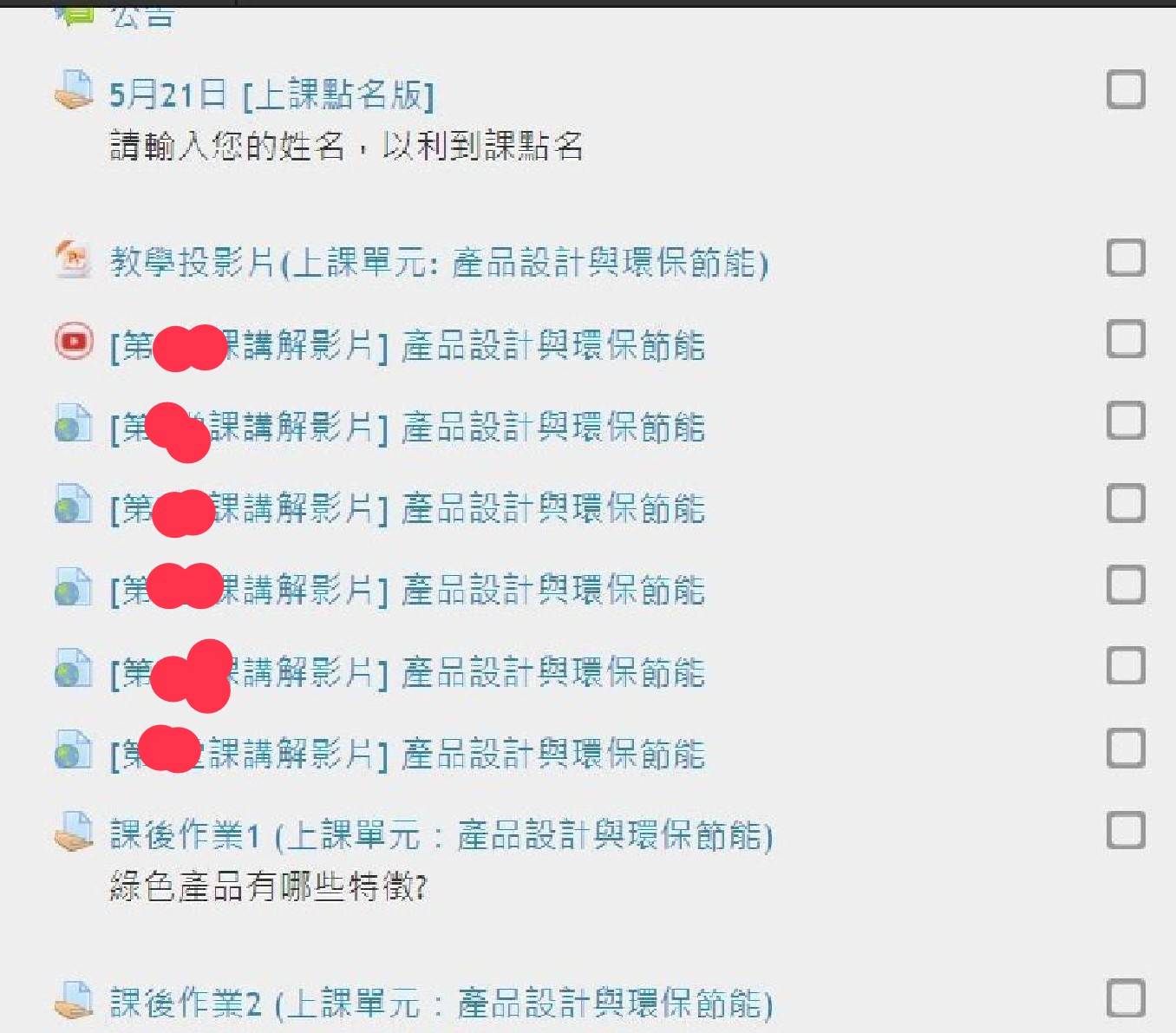 佐證照片佐證照片說              明備註上課教師OOO課程名稱日四技_多媒體認證課程上課日期110/9/13上課時間9:20-10:20教學方式同步教學(Microsoft Teams)學生作業佐證照片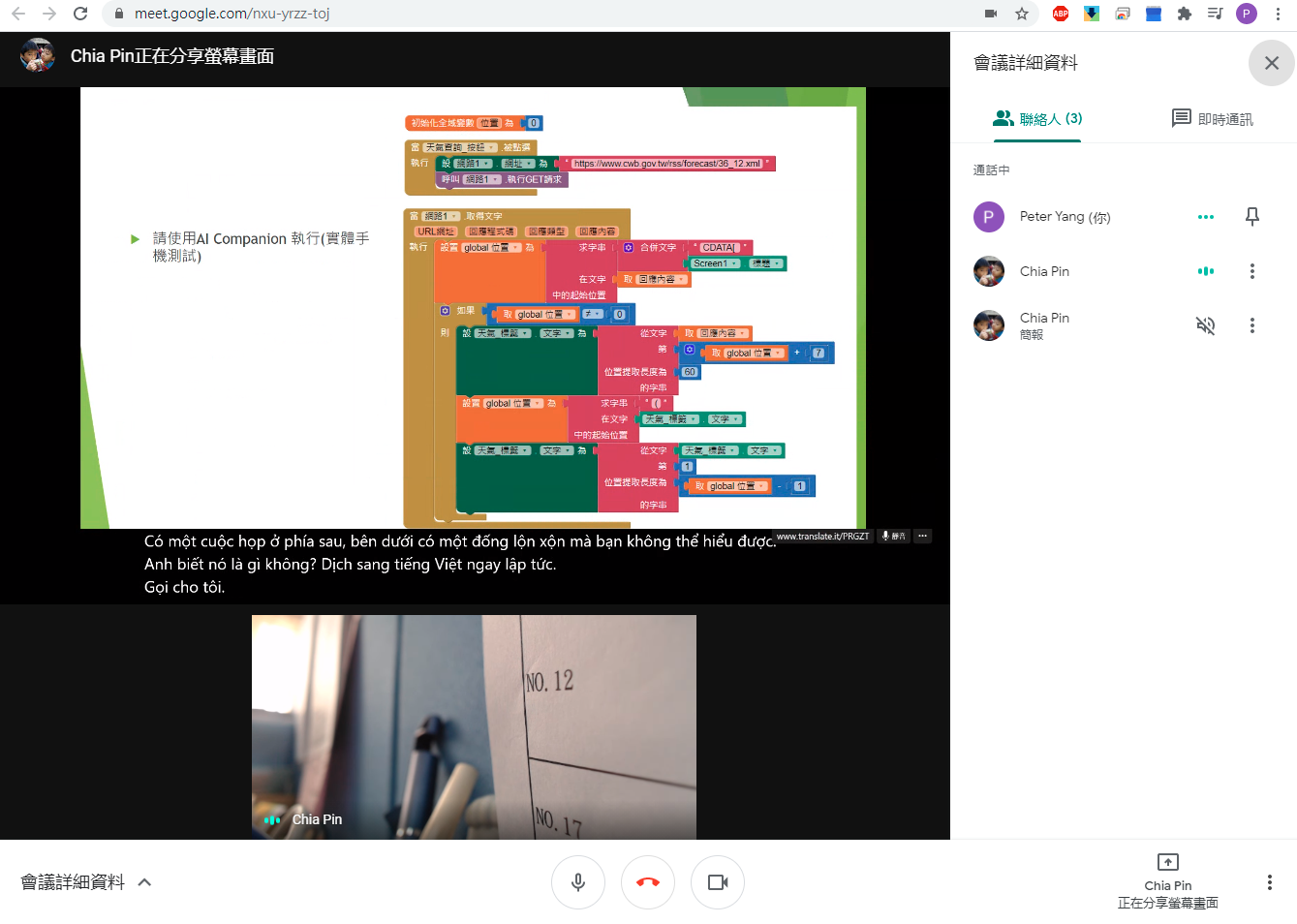 佐證照片佐證照片